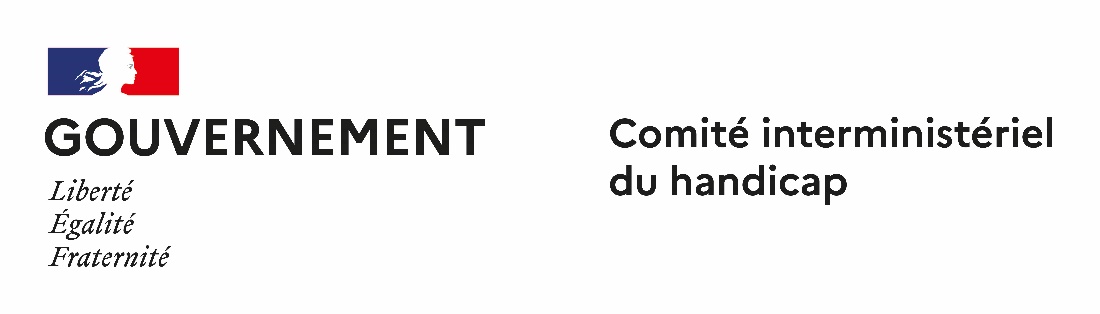 Organigramme du Secrétariat général du Comité interministériel du handicap(SG CIH)Céline POULET : Secrétaire généraleLucette GAVEAU : AssistanteSophie RATTAIRE : Coordinatrice interministérielle à l'accessibilité universelleSophie POSTOLLEC : Chargée de mission CNCPH*Miroslava KACHLER : Chargée de mission CIDPH*, HFHI*, CNCPHMaxime OILLAUX : Chef de projet "Transition inclusive - participation des personnes"*CNCPH (Conseil national consultatif des personnes handicapées)*CIDPH (Convention internationale des droits des personnes handicapées)*HFHI (Hauts fonctionnaires au handicap et à l’inclusion)Bureaux : 18, place des Cinq Martyrs du Lycée Buffon 75014 Paris Adresse postale : 14 avenue Duquesne 75350 Paris 07 SPCourriel : cih.secr@pm.gouv.fr*CNCPH (Conseil national consultatif des personnes handicapées)*CIDPH (Convention internationale des droits des personnes handicapées)*HFHI (Hauts fonctionnaires au handicap et à l’inclusion)